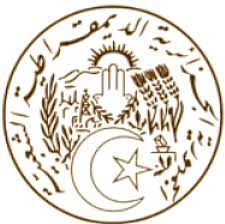 REPUBLIQUE ALGERIENNE DEMOCRATIQUE ET POPULAIREUniversal Periodic Review40th   Session25 January 2022Algeria Intervention on the Third Cycle of the UPR of Iceland Mr. President,Algeria welcomes the delegation of Iceland to the 3rd cycle of the UPR.We take note with appreciation of the recent ratifications of the Convention relating to the Status of Stateless Persons and the Convention on the Rights of Persons with Disabilities .As a contribution to Iceland’s ongoing efforts in the promotion and protection of human rights, my delegation would like to recommend that the country:Continue its efforts to fight against discrimination, racism and hate speech.Consider establishing an independent national human rights institution, drawing on the experience of the Icelandic Centre for Human Rights.Continue its efforts aimed at improving the integration of migrant children into the national health and education systems.In conclusion, we wish to the delegation of Iceland, a very successful review.Thank youMISSION PERMANENTE D’ALGERIEAUPRES DE L’OFFICE DES NATIONS UNIES A GENEVE ET DES ORGANISATIONS INTERNATIONALES EN SUISSEالبعثة الدائمة للجزائر لدى مكتب الأمم المتحدة بجنيف والمنظمات الدولية بسويسرا